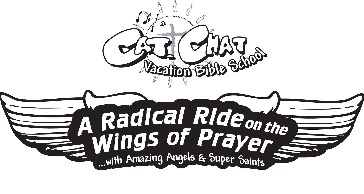 St. Sebastian 2020 Vacation Bible School 
Volunteer Registration FormMonday, July 25- Friday, July 29, 2022 
9:00am-12:00pm
Name: _______________________________________________________Address: _______________________________________________________Home: ___________________ Cell: ______________________ Email: ___________________________________Adult Volunteer  ____Youth Volunteer (entering 7th grade-high school) grade entering________Adults only: Have you completed VIRTUS training ____yes  _____ no Days you are available to volunteer July 25th-29th  ____Mon ____Tues ____Wed ____Thu ____Fri -----------------------------------------------------------------------------------------------------------------Indicate your personal preferences in the next two sections.  Please note while every effort will be made to accommodate your preferences, there is no guarantee of where you will be assignedWhere would you prefer to help? (check all that apply)____No preference				____Small Group Leader		____Craft Station ____Snack Station			            ____Music Station                              ____Skits/Drama
____Faith Station                                           ____Game Station      
____Mon. morning check-in (adults only)    ____Fri morning doughnut set-up (adults only)					Which grade do you prefer to work with? (check all that apply)____No preference				____PreK/Kindergarten		____1st/2nd Grade ____Infants/Toddlers (babysitting)		____3rd/4th Grade			____5th/6th Grade	 -----------------------------------------------------------------------------------------------------------------Do you want to lead the group one of your children or siblings is going to be in? ____Yes ____NoBabysitting is provided for children of volunteers age 3 and younger, please list those children here: Name(s)  									Age____________________________________________________                ____________________________________________________________                ____________________________________________________________                ____________________________________________________________                ________
If you have questions please contact: Hannah Kasper 330-396-1798 stsebastianvbs@gmail.com ***Return this form by July 5, 2022 ***  
St. Sebastian Parish Rectory Attn: VBS 476 Mull Avenue Akron, Ohio 44320 